ISTITUTO D’ISTRUZIONE SUPERIORE“8 MARZO – K. LORENZ”Via Matteotti, 42/A/3 – 30035 Mirano – VeneziaINFORMAZIONE SULLA SICUREZZA E SALUTE A SCUOLEMirano, 29/12/2023INDICE1.	I LUOGHI DI LAVORO	32.	IL SERVIZIO DI PREVENZIONE E PROTEZIONE	33.	COMPITI DEL SERVIZIO DI PREVENZIONE E PROTEZIONE (art. 33 D.lgs. 81/2008)	34.	OBBLIGHI DEI LAVORATORI (art. 20 del D.Lgs. 81/2008)	35.	SQUADRA DI EVACUAZIONE - Assegnazione incarichi	56.	PROCEDURE DI EMERGENZA	5SCHEDA 1 - COMPITI DEL COORDINATORE DELLE EMERGENZE (Dirigente o suo delegato)	5SCHEDA 2 - RESPONSABILE DELL’EVACUAZIONE DELLA CLASSE – IL DOCENTE	6SCHEDA 3 - RESPONSABILE DELL’AREA DI RACCOLTA	6SCHEDA 4 - STUDENTI APRI-FILA - CHIUDI-FILA	6SCHEDA 5 – ALUNNI	6SCHEDA 6 – COLLABORATORE SCOLASTICO (Personale non docente)	6SCHEDA 7 - PERSONALE DELLA SEGRETERIA	7SEGNALAZIONE INIZIO E FINE EMERGENZA	77.	NORME DI COMPORTAMENTO IN BASE AL TIPO DI EMERGENZA	81.	NORME PER L’EVACUAZIONE	82.	NORME PER INCENDIO	83.	NORME PER EMERGENZA SISMICA	84.	PROCEDURE IN CASO D’INFORTUNIO O MALORE	95.	NORME PER EMERGENZA TOSSICA	96.	NORME PER I GENITORI E ALTRI UTENTI DELLA SCUOLA	10I LUOGHI DI LAVORODal 1° settembre  2013/2014  è stato costituito l’ ISTITUTO DI ISTRUZIONE SUPERIORE “8 MARZO – K. LORENZ” che è così composto:La Sede “8 Marzo”  situata all’interno della cittadella delle scuole di Mirano in via Matteotti 42A/3;La sede  “K. Lorenz” situata in Via Torino 3;L’azienda agraria situata in Via Parauro, Mirano.IL SERVIZIO DI PREVENZIONE E PROTEZIONE Il Servizio di Prevenzione e Protezione (S.P.P.) dell’Istituto “8 MARZO K LORENZ” è composto da:COMPITI DEL SERVIZIO DI PREVENZIONE E PROTEZIONE (art. 33 D.lgs. 81/2008)Il servizio di prevenzione e protezione dai rischi professionali provvede:all’individuazione dei fattori di rischio, alla valutazione dei rischi e all’individuazione delle misure per la sicurezza e la salubrità degli ambienti di lavoro, nel rispetto della normativa vigente sulla base della specifica conoscenza dell’organizzazione aziendale;ad elaborare, per quanto di competenza, le misure preventive e protettive … e i sistemi di controllo di tali misure;ad elaborare le procedure di sicurezza per le varie attività aziendali;a proporre i programmi di informazione e formazione dei lavoratori;a partecipare alle consultazioni in materia di tutela della salute e sicurezza sul lavoro, nonché alla riunione periodica di cui all’articolo 35;a fornire ai lavoratori le informazioni di cui all’articolo 36.I componenti del servizio di prevenzione e protezione sono tenuti al segreto in ordine ai processi lavorativi di cui vengono a conoscenza nell’esercizio delle funzioni di cui al presente decreto legislativo.OBBLIGHI DEI LAVORATORI (art. 20 del D.Lgs. 81/2008)Ogni lavoratore deve prendersi cura della propria salute e sicurezza e di quella delle altre persone presenti sul luogo di lavoro, su cui ricadono gli effetti delle sue azioni o omissioni, conformemente alla sua formazione, alle istruzioni e ai mezzi forniti dal datore di lavoro.Si elencano i principali obblighi che i lavoratori devono in particolare rispettare:contribuire, insieme al datore di lavoro, ai dirigenti e ai preposti, all'adempimento degli obblighi previsti a tutela della salute e sicurezza sui luoghi di lavoro;osservare le disposizioni e le istruzioni impartite dal datore di lavoro, dai dirigenti e dai preposti, ai fini della protezione collettiva e individuale;utilizzare correttamente le attrezzature di lavoro, le sostanze e i preparati pericolosi, nonché i dispositivi di sicurezza;utilizzare in modo appropriato i dispositivi di protezione messi a loro disposizione;segnalare immediatamente al datore di lavoro, al dirigente o al preposto le carenze dei mezzi e dei dispositivi nonché qualsiasi eventuale condizione di pericolo di cui vengano a conoscenza;non rimuovere o modificare senza autorizzazione i dispositivi di sicurezza o di segnalazione o di controllo;non compiere di propria iniziativa operazioni o manovre che non sono di propria competenza ovvero che possono compromettere la sicurezza propria o di altri lavoratori;partecipare ai programmi di formazione e di addestramento organizzati dal datore di lavoro.Si elencano le principali azioni concrete in applicazione degli obblighi indicati suddivisi per categoria di rischio a cui il personale si deve attenere:Rischio BiologicoPulire e tenere puliti gli ambienti di lavoro ed educare gli studenti a tenere pulita l’aula.Arieggiare i locali di lavoro per ridurre il livello di inquinanti interni.Durante le operazioni di pulizia far uso di guanti, camici, calzature antiscivolo ecc. e arieggiare i locali dopo averli puliti per eliminare gli elementi areo dispersi dei prodotti utilizzati.Per il rischio Covid si veda documento specifico.Rischio incendioGarantire idonei percorsi d’esodo in aula e/o nei laboratori.Tenere sgombre le vie di uscita da qualsiasi materiale.Assicurare la visibilità della segnaletica dei percorsi e dei mezzi antincendio e che non siano nascosti da tendaggi, cartelloni, armadi, ecc.Non fumare nei locali scolastici e all’interno dell’area di pertinenza della scuola.Non depositare cumuli di carta, materiale infiammabile e/o combustibile in spazi non idonei.Non usare fiamme libere.Usare correttamente gli impianti di riscaldamento portatili.Seguire con scrupolo le disposizioni impartite per l’evacuazione e la gestione dell’emergenza.Posizionare all’interno delle aule i banchi in modo che vi siano sempre dei corridoi sufficientemente ampi per l’evacuazione.Rischio elettricoUtilizzare sempre il materiale elettrico a norma.Non sovraccaricare le prese con troppi collegamenti per evitare surriscaldamenti o cortocircuiti.Non manomettere o modificare parti di un impianto elettrico. In particolare vanno segnalati interruttori o scatole di derivazione danneggiati.Quando si disinserisce la sua spina dal muro non tirare mai il cavo di un apparecchio elettrico, ma procedere all’operazione tirando direttamente la spina e premendo con l’altra mano la presa sul muro.Rivolgersi al personale competente quando si riscontrano anomalie quali: fiamme o scintille nell’immettere o togliere le prese nelle spine o anche il surriscaldamento della presa.Non utilizzare apparecchi con fili elettrici scoperti anche solo parzialmente, utilizzare prese perfettamente funzionanti.Non utilizzare le apparecchiature elettriche con le mani bagnate o umide.Togliere la tensione agli apparecchi elettrici qualora non siano usati.Rischio organizzativo Il deposito del materiale deve avvenire con ordine e logica, posando i contenitori più pesanti ed ingombranti in basso ed i più leggeri in alto, mettendo vicini i contenitori delle stesse dimensioni o contenenti lo stesso prodotto, rispettando le indicazioni del carico massimo sopportabile di ciascun ripiano.Non depositare materiale sopra gli armadi.Tenere il materiale per la pulizia in armadi o locali appositi chiusi a chiave.Nei locali magazzino e/o deposito depositare il materiale in modo ordinato, garantendo un corridoio minimo di 90 cm e la possibilità di fare periodica pulizia dei locali.Tenere i cavi di alimentazione dei computer delle stampanti raccolti con fascette sulla struttura del tavolo o sul muro adiacente e non lasciarli liberi a pavimento. C’è il rischio d’inciampo, di corto circuito in caso di lavaggio dei pavimenti e l’impossibilità a fare un’accurata pulizia dei locali. A fine giornata mettere in ordine il materiale utilizzato liberando le scrivanie, i tavoli, i banchi, le sedie, ecc. in modo che sia possibile la pulizia degli arredi.La movimentazione manuale dei carichi, anche se occasionale, deve essere fatta facendo attenzione al carico, alle sue dimensioni e allo spazio di movimentazione. Nel caso di carico  eccessivo (oltre 30-25 kg) il peso dovrà essere sollevato da un numero di persone sufficiente. Nel caso di movimentazione con piccoli carichi fare attenzione a piegare le ginocchia tenendo un piede più avanti dell’altro per mantenere l’equilibrio, alzarsi lentamente senza strappi, mantenere il carico il più vicino possibile al corpo senza inarcare la schiena evitando la rotazione del tronco. Per la movimentazione dei carichi far uso di calzature chiuse con suole in gomma.Nell’uso delle scale portatili bisogna fare attenzione a posizionare correttamente la scala in modo da non doversi sporgere, le scale devono avere i dispositivi antisdrucciolevoli alle estremità inferiori e la catena di sicurezza nel caso di scale doppie.SQUADRA DI EVACUAZIONE - Assegnazione incarichiPROCEDURE DI EMERGENZASCHEDA 1 - COMPITI DEL COORDINATORE DELLE EMERGENZE (Dirigente o suo delegato)Ha il compito di assumere il comando delle operazioni. Per portarle a buon fine dovrà:Conoscere bene i luoghi, il piano o le procedure di emergenza ed essere a conoscenza del numero delle persone presenti, comprese le persone esterne, per coordinare il piano di intervento.Sapere se sono presenti persone disabili e dove si trovano.Sovrintendere direttamente all’organizzazione ed alla funzionalità del piano d’emergenza in diretta collaborazione con gli addetti alle emergenze.Assumere la direzione delle operazioni, coordinare il flusso delle informazioni operative, stabilire le procedure da applicare, decidere le strategie di intervento in conformità anche a quanto predisposto nelle schede contenenti le norme generali di comportamento per il personale dipendente ed esterno.Controllare che le attrezzature antincendio siano mantenute efficienti.Organizzare i soccorsi alle persone infortunate.Applicare il piano di emergenza e coordinare l’evacuazione del personale.Decidere se interpellare o far intervenire gli enti/servizi esterni.Seguire l’evoluzione dell’evento incidentale ed effettuare la registrazione evolutiva dello stesso.Essere responsabile delle operazioni in campo fino all’eventuale arrivo dei Vigili del Fuoco.Raccogliere i dati che vengono forniti dai responsabili dell’area di raccolta durante l’evacuazione e impartire gli ordini di rientro. Organizzare e provvedere per l’accoglienza all’ingresso dei mezzi di soccorso e dei rappresentanti degli Enti esterni.Conservare la registrazione dei fatti.Ricevuta la segnalazione di “inizio emergenza” il Coordinatore dell’Emergenza:Avvisa gli altri componenti della squadra di emergenza o altro personale della scuola e si reca sul posto segnalato; Valuta la situazione di emergenza e di conseguenza la necessità di evacuare l’edificio, attuando la procedura d’emergenza prestabilita; Dà ordine agli addetti di disattivare gli impianti di piano o generali;Dà il segnale di evacuazione e ordina al personale di segreteria e/o di portineria, se necessario, di chiamare i mezzi di soccorso,Sovrintende a tutte le operazioni sia della squadra di emergenza interna che degli enti di soccorso;Dà il segnale di fine emergenza.SCHEDA 2 - RESPONSABILE DELL’EVACUAZIONE DELLA CLASSE – IL DOCENTEAll’ordine di evacuazione dell’edificio:Fa uscire ordinatamente gli studenti e segnala ai collaboratori scolastici in servizio la presenza di eventuali infortunati che necessitano di cure particolari. Nomina gli studenti apri e chiudi fila se non sono stati individuati precedentemente.Il docente controlla se lo studente Chiudi-fila ha CHIUSO la porta (una porta chiusa è segnale di classe vuota).Prende il cellulare o il tablet per registrare le presenze.Raggiunta l’area di raccolta, fa l’appello e compila il modulo Google predisposto.SCHEDA 3 - RESPONSABILE DELL’AREA DI RACCOLTAAll’ordine di evacuazione dell’edificio:si dirige verso il punto di raccolta percorrendo l’itinerario previsto nelle planimetrie di piano seguendo le procedure previste.raggiunta l’area di raccolta verifica la situazione e la compilazione del formatSi mantiene in contatto con il coordinatore delle emergenze. Quando viene dato l’ordine di rientro ritorna nella propria area di raccolta per impartire l’ordine di rientro.SCHEDA 4 - STUDENTI APRI-FILA - CHIUDI-FILAMantengono la calma, seguono le procedure stabilite e le istruzioni del docente.Lo studente Apri-fila si accerta del percorso da compiere e inizia ad uscire dall’aula, guidando i compagni alla propria area di raccolta.Lo studente Chiudi-fila ha il compito di verificare la completa assenza di compagni nella classe evacuata e di CHIUDERE la porta (una porta chiusa è segnale di classe vuota).SCHEDA 5 – ALUNNIAll’ordine di evacuazione dell’edificio:se sono in aula seguono le procedure di evacuazione con l’insegnante e si recano nell’area di raccolta.se sono fuori dall’aula, devono uscire secondo il percorso di evacuazione riportato nelle planimetrie affisse nei locali seguendo le vie d’esodo e le relative segnaletiche. Giunti all’esterno in un luogo sicuro si uniscono ai compagni e segnalano la loro presenza all’insegnante in orario.se si trovano in palestra, nella biblioteca o nel laboratorio, evacueranno seguendo le vie d’esodo e le relative segnaletiche raggiungendo l’area di raccolta con i compagni. Segnaleranno l’avvenuta evacuazione al proprio docente in orario o in alternativa al coordinatore delle emergenze (dirigente o suo delegato).Il rientro nelle aule avverrà tramite le scale di sicurezza solo quando il Coordinatore dell’Emergenza avrà dato l’ordine.SCHEDA 6 – COLLABORATORE SCOLASTICO (Personale non docente)All’ordine di evacuazione dell’edificio:gli incaricati disattivano i vari impianti, a seconda dell’emergenza su espressa indicazione del coordinatore delle emergenze o del DSGA;apre le porte di emergenza poste nella vicinanza della propria postazione e vigila che non entri personale estraneo. Se un docente segnala la presenza di qualcuno che necessiti di cure provvederà a restare insieme all’infortunato fino all’arrivo dei soccorsi. Tale permanenza dell’addetto scolastico sarà segnalata dal docente al coordinatore in modo da attivare le relative procedure;se è addetto alla portineria, apre le porte di emergenza, le lascia aperte fino al termine dell’emergenza ed impedisce l’ingresso agli estranei;favorisce il deflusso ordinato delle persone;apre tutte le porte che abbiano il senso di apertura contrario rispetto al percorso d’esodo;vieta l’uso degli ascensori, se presenti, e dei percorsi non di sicurezza;verifica che siano state chiuse le porte delle aule e che i servizi e gli altri locali siano vuoti;aiuta e soccorre eventuali disabili o feriti se presenti, assistendoli nell’evacuazione assieme al docente;al termine soccorre eventuali disabili o feriti se presenti, assistendoli nell’evacuazione assieme al docente.SCHEDA 7 - PERSONALE DELLA SEGRETERIAAll’ordine di evacuazione dell’edificio:mantiene la calma e segue le procedure stabilite;segnala il pericolo alle competenti autorità qualora il coordinatore dell’emergenza lo ritenga necessario e si tengono a disposizione del Dirigente Scolastico per assisterlo in eventuali azioni di coordinamento (soccorrere persone in difficoltà, raccogliere le schede dell’evacuazione, ecc.);si dirige nell’area di raccolta assegnata e compila il modulo Google predispostoSEGNALAZIONE INIZIO E FINE EMERGENZAL’attivazione dell’allarme in caso d’incendio è possibile in tutti i punti in cui è presente il relativo pulsante.Per le prove di evacuazione si utilizzerà l’impianto sonoro o sirena .NORME DI COMPORTAMENTO IN BASE AL TIPO DI EMERGENZANORME PER L’EVACUAZIONEInterrompere tutte le attività.Lasciare gli oggetti personali dove si trovano.Mantenere la calma, non spingersi, non correre, non urlare.Uscire ordinatamente. Gli studenti si devono incolonnare dietro allo studente Aprifila procedendo in fila indiana tenendosi per mano o con una mano sulla spalla di chi precede.Rispettare le precedenze derivanti dalle priorità dell’evacuazione.Seguire le vie di fuga indicate.Non usare mai l’ascensore.Raggiungere l’area di raccolta assegnata.IN CASO DI EVACUAZIONE PER INCENDIO RICORDARSI DI:camminare chinati e di respirare tramite un fazzoletto, preferibilmente bagnato, nel caso vi sia presenza di fumo lungo il percorso di fuga.se i corridoi e le vie di fuga non sono percorribili o sono invasi dal fumo, non uscire dalla classe, sigillare ogni fessura della porta, mediante abiti bagnati e segnalare la propria presenza dalle finestre.NORME PER INCENDIOChiunque si accorga dell’incendio avverte la persona addestrata all’uso dell’estintore o il coordinatore delle emergenze che interviene immediatamente e che dispone lo stato di pre-allarme.Questo consiste in:interrompere immediatamente l’erogazione di gas dal contatore esterno se possibile;se l’incendio è di vaste proporzioni, avvertire i VV.F. e, se è il caso, il Pronto Soccorso;dare il segnale di evacuazione;avvertire i docenti in servizio che si tengano pronti ad organizzare l’evacuazione;coordinare tutte le operazioni attinenti.se il fuoco è domato in 5-10 minuti il Coordinatore delle emergenze dispone lo stato di cessato allarme cioè:dà l’avviso di fine emergenza;si accerta che non permangano focolai nascosti o braci;arieggia sempre i locali per eliminare gas o vapori;fa controllare i locali prima di renderli agibili per verificare: che non vi siano lesioni a strutture portanti, che non vi siano danni provocati agli impianti (elettrici, gas, macchinari). Chiede eventualmente consulenza ai VV.F. e/o tecnici; avverte (se necessario) compagnie del Gas e dell’Enel;dà l’ordine di rientro alle classi se non ci sono pericoli.NORME PER EMERGENZA SISMICAIl Coordinatore dell’emergenza in relazione alla dimensione del terremoto deve:valutare la necessità dell’evacuazione immediata ed eventualmente dare il segnale di stato di allarme;se possibile far interrompere immediatamente l’erogazione del gas, dell’acqua e dell’energia elettrica;avvertire i docenti in servizio che si tengano pronti ad organizzare l’evacuazione;coordinare tutte le operazioni attinenti.I docenti devono:mantenersi in continuo contatto con il coordinatore attendendo disposizioni sull’eventuale evacuazione.Gli studenti devono:proteggersi, durante il sisma, dalla caduta di oggetti riparandosi sotto i banchi o in corrispondenza di architravi individuate;nel caso si proceda all’evacuazione seguire le norme specifiche di evacuazione.PROCEDURE IN CASO D’INFORTUNIO O MALOREIn caso d’infortunio o malore, qualunque ne sia la causa, il lavoratore presente (docente, collaboratore scolastico, ecc.) avverte immediatamente il centralino e/o il dirigente scolastico i quali provvedono ad inviare l’addetto al Primo Soccorso sul posto.L’addetto al primo soccorso:prende la cassetta/valigetta del pronto soccorso e accorre sul posto;valuta la situazione e la gravità dell’infortunato;attiva le procedure A, B o C sottodescritte:	In caso d’infortunio grave la parola d’ordine dell’addetto al Primo Soccorso è P.A.S. Proteggi (eliminare la causa o allontanare l’infortunato)Avverti (telefonare al 118)Soccorri (attuare i primi interventi)MISURE DI PRIMO SOCCORSOIn caso d’infortunio l’addetto:prende la valigetta e indossa i guanti monouso;controlla la scena dell’infortunio e la pericolosità ambientale per l’infortunato, per sé e per gli altri lavoratori;controlla le condizioni dell’infortunato;se la causa dell’infortunio agisce ancora, rimuoverla oppure allontanare l’infortunato;se necessario, telefona al 118, ovvero predispone il trasporto in Ospedale con un’autovettura;attua misure di sopravvivenza;evita l’aggravamento delle lesioni anche attraverso una corretta posizione;rassicura e conforta l’infortunato;fornisce ai soccorritori ulteriori informazioni circa la dinamica dell’infortunio ed eventualmente consegna le schede di sicurezza.Chi ha assistito ad un infortunio, ad un malore o ad un incidente che non ha dato luogo a infortunio, appena possibile e comunque entro il giorno successivo, deve recarsi in segreteria e compilare la scheda del registro infortunio.NORME PER EMERGENZA TOSSICA(incendio esterno, trasporto, impedimento all’uscita degli alunni)Nel caso di incidente chimico/industriale l’allarme si annuncia con una sirena che ripete tre segnali di un minuto, intervallati da brevi pause, udibili in zona adiacenti al Polo chimico di Marghera.In caso di emergenza per nube tossica, è indispensabile conoscere la durata del rilascio, ed evacuare solo in caso di effettiva necessità. Il personale della scuola è tenuto al rispetto di tutte le norme di sicurezza, a salvaguardare l’incolumità degli alunni.Il personale è tenuto a far assumere agli alunni tutte le misure di autoprotezione conosciute e sperimentate durante le esercitazioni.Il Coordinatore dell’emergenza deve:tenere il contatto con gli Enti esterni.ascoltare TV e radio locali per seguire le istruzioni e tenersi informato sull’evoluzione dell’emergenza.aspettare l’arrivo delle autorità o le disposizioni delle stesse;disporre lo stato di allarme. Questo consiste in:far rientrare tutti nella scuola;in caso di sospetto di atmosfera esplosiva aprire l’interruttore energia elettrica centralizzato (togliere la corrente) e non effettuare nessun’altra operazione elettrica e non usare i telefoni, lasciando libere le linee per le comunicazioni d’emergenza.I docenti devono:chiudere le finestre, tutti i sistemi di ventilazione, le prese d’aria presenti in classe, assegnare agli studenti compiti specifici per la preparazione della tenuta dell’aula, come sigillarne gli interstizi con stracci bagnati o nastro adesivo;mantenersi in continuo contatto con il coordinatore attendendo disposizioni sull’eventuale evacuazione.Il personale non deve usare né telefoni fissi né telefoni cellulari: Le linee devono essere lasciate a disposizione degli soccorritori.Il cessato allarme si annuncia, per le aree adiacenti a Marghera, con il suono di una sirena di un minuto, con le radio e le TV locali. Al cessato allarme attenersi alle informazioni diffuse dagli organi preposti alla gestione dell’incidente, radio, TV.NORME PER I GENITORI E ALTRI UTENTI DELLA SCUOLAIl personale esterno della scuola, genitori o estranei presenti, devono attenersi alle procedure stabilite dalla scuola e procedere in modo ordinato nel percorso d’esodo indicato nelle planimetrie senza ostacolare le operazioni in atto. Il personale della scuola è tenuto a dare indicazioni e invitare gli utenti a seguire le istruzioni che vengono fornite.Il R.S.P.P.Ing. Adriano Mantoan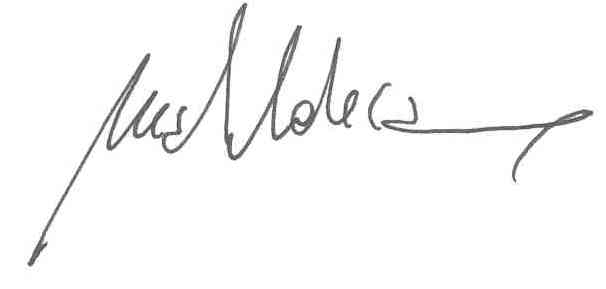 Il Dirigente Scolastico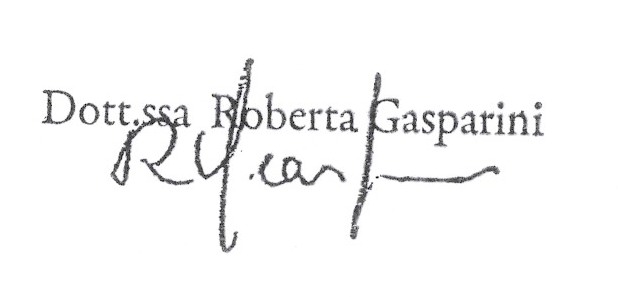 Ruolo all’interno dell’IstitutoNominativoDirigente ScolasticoDott.ssa Roberta GaspariniResponsabile S. P. P. Ing. Adriano MantoanAddetto del Servizio di Prevenzione e ProtezioneProf.  Massimo NovelloAddetto del Servizio di Prevenzione e ProtezioneProf.  Michele SalbeAddetto del Servizio di Prevenzione e ProtezioneProf.  Gianluca SimonettiMedico competenteDott. Graziano BoscaroRappresentante dei lavoratoriProf. Riccardo DreostiINCARICOFIGURANOMINATIVOSOSTITUTOEmanazione ordine di evacuazioneCoordinatore dell’emergenzaDirigente Scolastico Dirigente Vicario o in sua assenza il D.S.G.A. Diffusione ordine di evacuazioneAddetto segreteria o non docenteaddetto scolastico su disposizione del coordinatore dell’emergenzaAddetto della segreteria su richiesta del coordinatore delle emergenzeChiamata di soccorsoAddetto segreteria o non docenteAddetto scolastico in portineria su disposizione del coordinatore dell’emergenzaAddetto della segreteria su richiesta del coordinatore delle emergenzeResponsabile dell’area di raccoltaDocenteIl docente o addetto indicato nelle planimetrieIl docente indicato nelle planimetrie o un docente presente nell’area di raccolta.Responsabile dell’evacuazione della classeDocenteIl docente in servizioCollaboratore scolastico presente nel blocco o studente apri-filaStudente apri-filaStudenteÈ lo studente posto più vicino all’uscitaÈ lo studente posto più vicino all’uscitaStudente chiudi-filaStudenteÈ lo studente posto più lontano all’uscitaÈ lo studente posto più lontano all’uscitaInterruzione energia elettricaAddetto scolasticoAddetto scolastico incaricato dal coordinatore dell’emergenza o dal DSGAAddetto scolastico incaricato dal coordinatore dell’emergenza o dal DSGASITUAZIONESEGNALAZIONERESPONSABILE ATTIVAZIONEEvacuazione generaleSuono della sirena o comunicazione a voce tramite l’impiantoCoordinatore EmergenzeFine emergenzaSuono continuo della campanella/o dato a voceCoordinatore EmergenzeAddetto al Primo SoccorsoIl Dirigente o il suo delegatoCaso grave e urgenteDispone la telefonata al 118 tramite il dirigente o suo delegatoAttua le misure di primo soccorso.Dispone la procedura per l’autoambulanza tramite il dirigente o delegato Su indicazione dell’addetto al primo soccorso:Telefona al 118Attiva un secondo addetto al primo soccorsoDispone l’apertura dei cancelli, la liberazione del percorso, incarica una persona che indichi la strada all’autoambulanzaCaso non urgente che richiede il ricorso alla struttura ospedalieraAttua le misure di primo soccorsoDispone, tramite il dirigente o delegato, il recupero di un’autovetturaAccompagna o dispone il trasporto dell’infortunato in ospedaleSu indicazione dell’addetto al primo soccorso:Recupera un’autovetturaCosa lieve che non richiede la struttura ospedalieraPratica l’eventuale medicazione nell’infermeria scolastica o in altro locale idoneo